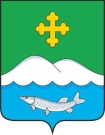 Дума Белозерского муниципального округа Курганской областиРЕШЕНИЕот 23 сентября 2022 года № 220               с. БелозерскоеО принятии имущества из муниципальной собственности Першинского сельсовета Белозерского района Курганской области в муниципальную собственность Белозерского муниципального округа Курганской областиВ соответствии с Гражданским кодексом Российской Федерации, Федеральным законом от 6 октября 2003 года № 131-ФЗ «Об общих принципах организации местного самоуправления в Российской Федерации», Законом Курганской области от 29 декабря 2021 года № 172 «О преобразовании муниципальных образований путем объединения всех поселений, входящих в состав Белозерского района Курганской области, во вновь образованное муниципальное образование - Белозерский муниципальный округ Курганской области и внесении изменений в некоторые законы Курганской области», решением Думы Белозерского муниципального округа от 5 мая 2022 года № 13 «О правопреемстве органов местного самоуправления Белозерского муниципального округа», Дума Белозерского муниципального округа РЕШИЛА: 1. Принять в муниципальную собственность (в казну) Белозерского муниципального округа Курганской области имущество, ранее находившееся в муниципальной собственности Першинского сельсовета Белозерского района Курганской области, согласно приложению к настоящему решению.2. Рекомендовать отделу имущественных и земельных отношений Администрации Белозерского муниципального округа зарегистрировать право собственности и включить в реестр муниципального имущества Белозерского муниципального округа Курганской области объекты, указанные в приложении к настоящему решению, в срок до окончания процедуры ликвидации Администрации Першинского сельсовета Белозерского района Курганской области.3. Разместить настоящее решение на официальном сайте Администрации Белозерского муниципального округа в информационно-телекоммуникационной сети «Интернет».4. Решение вступает в силу с момента подписания. Председатель Думы Белозерского муниципального округа                                                         П.А. МакаровГлава Белозерского муниципального округа                                                         А.В. ЗавьяловПЕРЕЧЕНЬимущества, передаваемого в собственность муниципального образования Белозерского муниципального округа Курганской областиПриложение к решению Думы Белозерского муниципального округа Курганской области от 23 сентября 2022 года № 220«О принятии имущества из Першинского сельсовета Белозерского района Курганской области в муниципальную собственность Белозерского муниципального округа Курганской области»№ п/пНаименованиеимуществаАдрес (местоположение)имущества)Основные характеристики имущества (площадь/ протяженность)Кадастровый номерДата, номер регистрацииБалансовая стоимость, рублейОстаточная стоимость, рублейПримечание, правообладатель123456789Подраздел недвижимое имущество, сооруженияПодраздел недвижимое имущество, сооруженияПодраздел недвижимое имущество, сооруженияПодраздел недвижимое имущество, сооруженияПодраздел недвижимое имущество, сооруженияПодраздел недвижимое имущество, сооруженияПодраздел недвижимое имущество, сооруженияПодраздел недвижимое имущество, сооруженияПодраздел недвижимое имущество, сооружения1.Здание администрацииКурганская обл., Белозерский р-н, с. Першино, ул. Колхозная, д. 1363,4 кв. м25.10.2010 г.284191,060Не оформлено2.Здание мастерскойКурганская обл., Белозерский р-н, с. Першино, ул. Школьная, д. 7а103570,9021816,53Не оформлено3.Здание СДККурганская обл., Белозерский р-н, с. Першино, ул. Школьная, д. 6176821,000Не оформлено4.Разводящий газопроводКурганская обл., Белозерский р-н, с. Першино15550000,000Не оформлен5.Разводящий газопроводКурганская обл., Белозерский р-н, д. Бунтина2400000,000Не оформлен6.СооружениеКурганская обл., Белозерский р-н, д. Бунтина, ул.Бунтина833412,000Не оформлено7.СооружениеКурганская обл., Белозерский р-н, д. Тебеняк, ул. Тебеняк2778040Не оформлено8.СооружениеКурганская обл., Белозерский р-н, д. Тюменцева, ул. Большая694510,000Не оформлено9.СооружениеКурганская обл., Белозерский р-н, д. Тюменцева, ул. Малая500047,000Не оформлено10.СооружениеКурганская обл., Белозерский р-н, с. Першино, ул. Степная166682,000Не оформлено11.СооружениеКурганская обл., Белозерский р-н, с. Першино, ул. Заречная416706,000Не оформлено12.СооружениеКурганская обл., Белозерский р-н, с. Першино, ул. Колхозная222243,000Не оформлено13.СооружениеКурганская обл., Белозерский р-н, с. Першино, ул. Мира416706,000Не оформлено14.СооружениеКурганская обл., Белозерский р-н, с. Першино, ул. Молодежи277804,000Не оформлено15.СооружениеКурганская обл., Белозерский р-н, с. Першино, ул. Первомайская222243,000Не оформлено16.СооружениеКурганская обл., Белозерский р-н, с. Першино, ул. Труда416706,000Не оформлено17.СооружениеКурганская обл., Белозерский р-н, с. Першино, ул. Труда222243,000Не оформлено18.Земельный участокКурганская обл., Белозерский р-н, с. Першино, в бывших границах ПСК «Першинское»земли сельскохозяйственного назначения, 3120000 кв. м45:02:000000:126922.10.2015 г. 45-45/017-45/008/102/2015-487/1 37620000Першинский сельсовет19.Земельный участокКурганская обл., Белозерский р-н, с. Першино, в бывших границах ПСК «Першинское»земли сельскохозяйственного назначения, 8315890 кв. м45:02:000000:127504.04.2016 г. 45-45/017-45/003/401/2016-102/19757542,210Першинский сельсовет20.Земельный участокКурганская обл., Белозерский р-н, с. Першино, в бывших границах ПСК «Першинское»земли сельскохозяйственного назначения, 13559559 кв. м45:02:000000:156920.03.2020 г. 45:02:000000:1569-45/051/2020-140271890,230Першинский сельсовет21.Земельный участокКурганская обл., Белозерский р-н, с. Першино, в бывших границах ПСК «Першинское»земли сельскохозяйственного назначения, 1349637 кв. м45:02:000000:158228.07.2020 г. 45:02:000000:1582-45/051/2020-14008421,890Першинский сельсовет22.Земельный участокКурганская обл., Белозерский р-н, с. Першино, в бывших границах ПСК «Першинское»земли сельскохозяйственного назначения,108000 кв. м45:02:000000:17905.08.2011 г. 45-45-17/064/2011-9223207600Першинский сельсовет23.Земельный участокКурганская обл., Белозерский р-н, с. Першино, в бывших границах ПСК «Першинское»земли сельскохозяйственного назначения,121000 кв. м45:02:000000:18318.02.2021 г. 45:02:000000:183-45/051/2021-23593700Першинский сельсовет24.Земельный участок Курганская обл., Белозерский р-н, с. Першино, в бывших границах ПСК «Першинское»земли сельскохозяйственного назначения,516778 кв. м45:02:010301:67316.04.2014 г. 45-45-17/301/2014-688581531,410Першинский сельсовет25.Земельный участок Курганская обл., Белозерский р-н, с. Першино, в бывших границах ПСК «Першинское»земли сельскохозяйственного назначения,2152001 кв. м45:02:010301:67528.04.2015 г. 45-45/017-45/008/101/2015-558/16391442,970Першинский сельсовет26.Земельный участок Курганская обл., Белозерский р-н, д. Тюменцево, примерно в 660 м. по направлению на северо-западземли промышленности, энергетики, транспорта, связи, радиовещания, телевидения, информатики, земли для обеспечения космической деятельности, земли обороны, безопасности и земли иного специального назначения, 19945 кв. м45:02:010301:68225.02.2016 г. 45-45/017-45/003/401/2016-3/11795,050Першинский сельсовет27.Земельный участок Курганская обл., Белозерский р-н,с. Першино, ул. Колхозная, 5земли населённых пунктов, 2100 кв. м45:02:010601:24528.08.2012 г. 45-45-17/307/2012-652 434910Першинский сельсовет28.Земельный участок Курганская обл., Белозерский р-н, с. Першино, ул. Колхозная, 13земли населённых пунктов, 695 кв. м45:02:010601:33125.10.2010 г. 45-45-17/131/2010-11072905,500Першинский сельсовет29.Земельный участок Курганская обл., Белозерский р-н, с. Першино, ул. Молодежи, 6земли населённых пунктов, 1400 кв. м  45:02:010601:42523.08.2017 г. 45:02:010601:425-45/017/2017-228994,000Першинский сельсовет30.Земельный участок  Курганская обл., Белозерский р-н, д. Тюменцевоземли населённых пунктов, 1800 кв. м  45:02:010602:5920.10.2021 г. 45:02:010602:59-45/051/2021-130276,000Першинский сельсовет31.Земельный участок Курганская обл., Белозерский р-н, с. Першино, в бывших границах ПСК «Першинское»земли сельскохозяйственного назначения, 122600 кв. м45:02:010902:2623.11.2020 г. 45:02:010902:26-45/051/2020-2404580,000Першинский сельсовет32.Земельный участок Курганская обл., Белозерский р-н, с. Першино, в бывших границах ПСК «Першинское»земли сельскохозяйственного назначения, 62300 кв. м45:02:010902:7614.12.2017 г. 45:02:010902:76-45/017/2017-2205590,000Першинский сельсовет33.Земельный участок Курганская обл., Белозерский р-н, с. Першино примерно в 1150 м. по направлению на юго-востокземли промышленности, энергетики, транспорта, связи, радиовещания, телевидения, информатики, земли для обеспечения космической деятельности, земли обороны, безопасности и земли иного специального назначения, 5000 кв. м45:02:010903:86725.02.2016 г. 45-45/017-45/003/401/2016-4/14500Першинский сельсовет34.Земельный участок Курганская обл., Белозерский р-н, д. Бунтина, ул. Бунтиназемли промышленности, энергетики, транспорта, связи, радиовещания, телевидения, информатики, земли для обеспечения космической деятельности, земли обороны, безопасности и земли иного специального назначения, 2600 кв. м45:02:010904:8417.11.2014 г. 45-45-17/305/2014-585 419120Першинский сельсовет35.Земельный участок Курганская обл., Белозерский р-н, с. Першино, в бывших границах ПСК «Першинское»земли сельскохозяйственного назначения, общая долевая собственность, 12 га45:02:000000:20428.04.2016 г. 45-45/017-45/205/001/2016-653/2 3564000Першинский сельсовет36.Земельный участокКурганская обл., Белозерский р-н, с. Першино, в бывших границах ПСК «Першинское»земли сельскохозяйственного назначения, общая долевая собственность, 601,22 га45:02:000000:20404.04.2016 г. 45-45/017-45/003/401/2016-122/21785,620Першинский сельсовет37.Земельный участокКурганская обл., Белозерский р-н, с. Першино, в бывших границах ПСК «Першинское»земли сельскохозяйственного назначения, общая долевая собственность, 1654,23 га45:02:000000:20417.07.2015 г. 45-45/017-45/008/102/2015-13/3 4913,060Першинский сельсовет38.Земельный участокКурганская обл., Белозерский р-н, с. Першино, в бывших границах ПСК «Першинское»земли сельскохозяйственного назначения, общая долевая собственность, 1425,43 га45:02:000000:20402.04.2015 г. 45-45/017-45/205/001/2015-687/3 4233,530Першинский сельсовет39.Земельный участокКурганская обл., Белозерский р-н, с. Першино, в бывших границах ПСК «Першинское»земли сельскохозяйственного назначения, общая долевая собственность, 1116 га45:02:000000:20405.03.2015 г. 45-45/017-45/205/001/2015-428/2331452000Першинский сельсовет40.Земельный участокКурганская обл., Белозерский р-н, с. Першино, в бывших границах ПСК «Першинское»земли сельскохозяйственного назначения, общая долевая собственность, 672 га45:02:000000:20419.02.2015 г. 45-45/017-45/205/001/2015-211/3 199584000Першинский сельсовет41.Земельный участокКурганская обл., Белозерский р-н, с. Першино, в бывших границах ПСК «Першинское»земли сельскохозяйственного назначения, общая долевая собственность, 12 га45:02:000000:20428.04.2016 г. 45-45/017-45/205/001/2016-653/23564000Першинский сельсовет42.Земельный участокКурганская обл., Белозерский р-н, с. Першино, в бывших границах ПСК «Першинское»земли сельскохозяйственного назначения, общая долевая собственность, 12 га45:02:000000:20416.06.2022 г. 45:02:000000:204-45/051/2022-2283564000Першинский сельсовет43.Земельный участокКурганская обл., Белозерский р-н, с. Першино, в бывших границах ПСК «Першинское»земли сельскохозяйственного назначения, общая долевая собственность, 72 га45:02:000000:20416.06.2022 г. 45:02:000000:204-45/051/2022-22921384000Першинский сельсовет44.Земельный участокКурганская обл., Белозерский р-н, с. Першино, в бывших границах ПСК «Першинское»земли сельскохозяйственного назначения, общая долевая собственность, 12 га 45:02:000000:20416.06.2022 г. 45:02:000000:204-45/051/2022-2303564000Першинский сельсовет45.Земельный участокКурганская обл., Белозерский р-н, с. Першино, в бывших границах ПСК «Першинское»земли сельскохозяйственного назначения, общая долевая собственность, 12 га45:02:000000:20416.06.2022 г.  45:02:000000:204-45/051/2022-2313564000Першинский сельсовет46.Земельный участокКурганская обл., Белозерский р-н, с. Першино, в бывших границах ПСК «Першинское»земли сельскохозяйственного назначения, общая долевая собственность, 12 га45:02:000000:20416.06.2022 г. 45:02:000000:204-45/051/2022-2323564000Першинский сельсовет47.Земельный участокКурганская обл., Белозерский р-н, с. Першино, в бывших границах ПСК «Першинское»земли сельскохозяйственного назначения, общая долевая собственность, 12 га45:02:000000:20416.06.2022 г. 45:02:000000:204-45/051/2022-233 3564000Першинский сельсовет48.Земельный участокКурганская обл., Белозерский р-н, с. Першино, в бывших границах ПСК «Першинское»земли сельскохозяйственного назначения, общая долевая собственность, 12 га45:02:000000:20417.06.2022 г. 45:02:000000:204-45/051/2022-234 3564000Першинский сельсовет49.Земельный участокКурганская обл., Белозерский р-н, с. Першино, в бывших границах ПСК «Першинское»земли сельскохозяйственного назначения, общая долевая собственность, 12 га45:02:000000:20417.06.2022 г. 45:02:000000:204-45/051/2022-235 3564000Першинский сельсовет50.Земельный участокКурганская обл., Белозерский р-н, с. Першино, в бывших границах ПСК «Першинское»земли сельскохозяйственного назначения, общая долевая собственность, 12 га45:02:000000:20417.06.2022 г. 45:02:000000:204-45/051/2022-2363564000Першинский сельсовет51.Земельный участок Курганская обл., Белозерский р-н, с. Першино, в бывших границах ПСК «Першинское»земли сельскохозяйственного назначения, общая долевая собственность, 12 га45:02:000000:20417.06.2022 г. 45:02:000000:204-45/051/2022-237 3564000Першинский сельсовет52.Земельный участок Курганская обл., Белозерский р-н, с. Першино, в бывших границах ПСК «Першинское»земли сельскохозяйственного назначения, общая долевая собственность, 12 га45:02:000000:20417.06.2022 г. 45:02:000000:204-45/051/2022-2383564000Першинский сельсовет53.Земельный участок Курганская обл., Белозерский р-н, с. Першино, в бывших границах ПСК «Першинское»земли сельскохозяйственного назначения, общая долевая собственность, 12 га45:02:000000:20417.06.2022 г. 45:02:000000:204-45/051/2022-2393564000Першинский сельсовет54.Земельный участок Курганская обл., Белозерский р-н, с. Першино, в бывших границах ПСК «Першинское»земли сельскохозяйственного назначения, общая долевая собственность, 12 га45:02:000000:20417.06.2022 г. 45:02:000000:204-45/051/2022-2403564000Першинский сельсовет55.Земельный участок Курганская обл., Белозерский р-н, с. Першино, в бывших границах ПСК «Першинское»земли сельскохозяйственного назначения, общая долевая собственность, 12 га45:02:000000:20417.06.2022 г. 45:02:000000:204-45/051/2022-2413564000Першинский сельсовет56.Земельный участок Курганская обл., Белозерский р-н, с. Першино, в бывших границах ПСК «Першинское»земли сельскохозяйственного назначения, общая долевая собственность, 12 га45:02:000000:20417.06.2022 г. 45:02:000000:204-45/051/2022-2423564000Першинский сельсовет57.Земельный участок Курганская обл., Белозерский р-н, с. Першино, в бывших границах ПСК «Першинское»земли сельскохозяйственного назначения,общая долевая собственность, 12 га45:02:000000:20417.06.2022 г. 45:02:000000:204-45/051/2022-243 3564000Першинский сельсовет58.Земельный участок Курганская обл., Белозерский р-н, с. Першино, в бывших границах ПСК «Першинское»земли сельскохозяйственного назначения, общая долевая собственность, 12 га45:02:000000:20417.06.2022 г. 45:02:000000:204-45/051/2022-2443564000Першинский сельсовет59.Земельный участок Курганская обл., Белозерский р-н, с. Першино, в бывших границах ПСК «Першинское»земли сельскохозяйственного назначения, общая долевая собственность, 12 га45:02:000000:20417.06.2022 г. 45:02:000000:204-45/051/2022-2453564000Першинский сельсовет60.Земельный участок Курганская обл., Белозерский р-н, с. Першино, в бывших границах ПСК «Першинское»земли сельскохозяйственного назначения, общая долевая собственность, 12 га 45:02:000000:20417.06.2022 г. 45:02:000000:204-45/051/2022-2463564000Першинский сельсовет61.Земельный участок Курганская обл., Белозерский р-н, с. Першино, в бывших границах ПСК «Першинское»земли сельскохозяйственного назначения, общая долевая собственность, 12 га45:02:000000:20417.06.2022 г. 45:02:000000:204-45/051/2022-247 3564000Першинский сельсовет62.Земельный участок Курганская обл., Белозерский р-н, с. Першино, в бывших границах ПСК «Першинское»земли сельскохозяйственного назначения, общая долевая собственность, 12 га45:02:000000:20417.06.2022 г. 45:02:000000:204-45/051/2022-2483564000Першинский сельсовет63.Земельный участок Курганская обл., Белозерский р-н, с. Першино, в бывших границах ПСК«Першинское»земли сельскохозяйственного назначения, общая долевая собственность, 24 га45:02:000000:20417.06.2022 г. 45:02:000000:204-45/051/2022-2497128000Першинский сельсовет64.Земельный участок Курганская обл., Белозерский р-н, с. Першино, в бывших границах ПСК «Першинское»земли сельскохозяйственного назначения, общая долевая собственность, 12 га45:02:000000:20420.06.2022 г. 45:02:000000:204-45/051/2022-250 3564000Першинский сельсовет65.Земельный участок Курганская обл., Белозерский р-н, с. Першино, в бывших границах ПСК «Першинское»земли сельскохозяйственного назначения, общая долевая собственность, 12 га45:02:000000:20420.06.2022 г. 45:02:000000:204-45/051/2022-2513564000Першинский сельсовет66.Земельный участок Курганская обл., Белозерский р-н, с. Першино, в бывших границах ПСК «Першинское»земли сельскохозяйственного назначения, общая долевая собственность, 12 га 45:02:000000:20420.06.2022 г. 45:02:000000:204-45/051/2022-2523564000Першинский сельсовет67.Земельный участок Курганская обл., Белозерский р-н, с. Першино, в бывших границах ПСК «Першинское»земли сельскохозяйственного назначения, общая долевая собственность, 12 га45:02:000000:20420.06.2022 г. 45:02:000000:204-45/051/2022-2533564000Першинский сельсовет68.Земельный участок Курганская обл., Белозерский р-н, с. Першино, в бывших границах ПСК «Першинское»земли сельскохозяйственного назначения, общая долевая собственность, 12 га45:02:000000:20421.06.2022 г. 45:02:000000:204-45/051/2022-2543564000Першинский сельсовет69.Земельный участок Курганская обл., Белозерский р-н, с. Першино, в бывших границах ПСК «Першинское»земли сельскохозяйственного назначения, общая долевая собственность, 12 га45:02:000000:20421.06.2022 г. 45:02:000000:204-45/051/2022-2553564000Першинский сельсовет70.Земельный участок Курганская обл., Белозерский р-н, с. Першино, в бывших границах ПСК «Першинское»земли сельскохозяйственного назначения, общая долевая собственность, 12 га45:02:000000:20421.06.2022 г. 45:02:000000:204-45/051/2022-2563564000Першинский сельсовет71.Земельный участок Курганская обл., Белозерский р-н, с. Першино, в бывших границах ПСК «Першинское»земли сельскохозяйственного назначения, общая долевая собственность, 24 га45:02:000000:20421.06.2022 г. 45:02:000000:204-45/051/2022-257 7128000Першинский сельсовет72.Земельный участок Курганская обл., Белозерский р-н, с. Першино, в бывших границах ПСК «Першинское»земли сельскохозяйственного назначения, общая долевая собственность, 12 га45:02:000000:20421.06.2022 г. 45:02:000000:204-45/051/2022-2583564000Першинский сельсовет73.Земельный участок Курганская обл., Белозерский р-н, с. Першино, в бывших границах ПСК «Першинское»земли сельскохозяйственного назначения, общая долевая собственность, 12 га45:02:000000:20421.06.2022 г. 45:02:000000:204-45/051/2022-2593564000Першинский сельсовет74.Земельный участок Курганская обл., Белозерский р-н, с. Першино, в бывших границах ПСК «Першинское»земли сельскохозяйственного назначения, общая долевая собственность, 12 га45:02:000000:20421.06.2022 г. 45:02:000000:204-45/051/2022-260 3564000Першинский сельсовет75.Земельный участок Курганская обл., Белозерский р-н, с. Першино, в бывших границах ПСК «Першинское»земли сельскохозяйственного назначения, общая долевая собственность, 12 га45:02:000000:20421.06.2022 г. 45:02:000000:204-45/051/2022-2613564000Першинский сельсовет76.Земельный участок Курганская обл., Белозерский р-н, с. Першино, в бывших границах ПСК «Першинское»земли сельскохозяйственного назначения, общая долевая собственность, 12 га45:02:000000:20421.06.2022 г. 45:02:000000:204-45/051/2022-262 3564000Першинский сельсовет77.Земельный участок Курганская обл., Белозерский р-н, с. Першино, в бывших границах ПСК «Першинское»земли сельскохозяйственного назначения, общая долевая собственность, 12 га45:02:000000:20421.06.2022 г. 45:02:000000:204-45/051/2022-263 3564000Першинский сельсовет78.Земельный участок Курганская обл., Белозерский р-н, с. Першино, в бывших границах ПСК «Першинское»земли сельскохозяйственного назначения, общая долевая собственность, 12 га45:02:000000:20421.06.2022 г. 45:02:000000:204-45/051/2022-2643564000Першинский сельсовет79.Земельный участок Курганская обл., Белозерский р-н, с. Першино, в бывших границах ПСК «Першинское»земли сельскохозяйственного назначения, общая долевая собственность, 24 га45:02:000000:20421.06.2022 г. 45:02:000000:204-45/051/2022-265 7128000Першинский сельсовет80.Земельный участок Курганская обл., Белозерский р-н, с. Першино, в бывших границах ПСК «Першинское»земли сельскохозяйственного назначения, общая долевая собственность, 12 га45:02:000000:20421.06.2022 г. 45:02:000000:204-45/051/2022-2663564000Першинский сельсовет81.Земельный участок Курганская обл., Белозерский р-н, с. Першино, в бывших границах ПСК «Першинское»земли сельскохозяйственного назначения, общая долевая собственность, 12 га45:02:000000:20421.06.2022 г. 45:02:000000:204-45/051/2022-2673564000Першинский сельсовет82.Земельный участок Курганская обл., Белозерский р-н, с. Першино, в бывших границах ПСК «Першинское»земли сельскохозяйственного назначения, общая долевая собственность, 72 га45:02:000000:20421.06.2022 г. 45:02:000000:204-45/051/2022-26821384000Першинский сельсовет83.Земельный участок Курганская обл., Белозерский р-н, с. Першино, в бывших границах ПСК «Першинское»земли сельскохозяйственного назначения, общая долевая собственность, 12 га45:02:000000:20421.06.2022 г. 45:02:000000:204-45/051/2022-2693564000Першинский сельсовет84.Земельный участокКурганская обл., Белозерский р-н, с. Першино, в бывших границах ПСК «Першинское»земли сельскохозяйственного назначения, общая долевая собственность, 12 га45:02:000000:20421.06.2022 г. 45:02:000000:204-45/051/2022-2703564000Першинский сельсовет85.Земельный участок Курганская обл., Белозерский р-н, с. Першино, в бывших границах ПСК «Першинское»земли сельскохозяйственного назначения, общая долевая собственность, 12 га45:02:000000:20423.06.2022 г. 45:02:000000:204-45/051/2022-2713564000Першинский сельсовет86.Земельный участок Курганская обл., Белозерский р-н, с. Першино, в бывших границах ПСК «Першинское»земли сельскохозяйственного назначения, общая долевая собственность, 12 га45:02:000000:20423.06.2022 г. 45:02:000000:204-45/051/2022-2723564000Першинский сельсовет87.Земельный участок Курганская обл., Белозерский р-н, с. Першино, в бывших границах ПСК «Першинское»земли сельскохозяйственного назначения, общая долевая собственность, 12 га45:02:000000:20423.06.2022 г. 45:02:000000:204-45/051/2022-2733564000Першинский сельсовет88.Земельный участок Курганская обл., Белозерский р-н, с. Першино, в бывших границах ПСК «Першинское»земли сельскохозяйственного назначения, общая долевая собственность, 12 га45:02:000000:20423.06.2022 г. 45:02:000000:204-45/051/2022-2743564000Першинский сельсовет89.Земельный участок Курганская обл., Белозерский р-н, с. Першино, в бывших границах ПСК «Першинское»земли сельскохозяйственного назначения, общая долевая собственность, 12 га45:02:000000:20423.06.2022 г. 45:02:000000:204-45/051/2022-275 3564000Першинский сельсовет90.Земельный участок Курганская обл., Белозерский р-н, с. Першино, в бывших границах ПСК «Першинское»земли сельскохозяйственного назначения, общая долевая собственность, 12 га45:02:000000:20424.06.2022 г. 45:02:000000:204-45/051/2022-2763564000Першинский сельсовет91.Земельный участок Курганская обл., Белозерский р-н, с. Першино, в бывших границах ПСК «Першинское»земли сельскохозяйственного назначения, общая долевая собственность, 12 га45:02:000000:20424.06.2022 г. 45:02:000000:204-45/051/2022-2773564000Першинский сельсовет92.Земельный участок Курганская обл., Белозерский р-н, с. Першино, в бывших границах ПСК «Першинское»земли сельскохозяйственного назначения, общая долевая собственность, 12 га45:02:000000:20424.06.2022 г. 45:02:000000:204-45/051/2022-278 3564000Першинский сельсовет93.Земельный участок Курганская обл., Белозерский р-н, с. Першино, в бывших границах ПСК «Першинское»земли сельскохозяйственного назначения, общая долевая собственность, 12 га45:02:000000:20424.06.2022 г. 45:02:000000:204-45/051/2022-2793564000Першинский сельсовет94.Земельный участок Курганская обл., Белозерский р-н, с. Першино, в бывших границах ПСК «Першинское»земли сельскохозяйственного назначения, общая долевая собственность, 12 га45:02:000000:20424.06.2022 г. 45:02:000000:204-45/051/2022-2803564000Першинский сельсовет95.Земельный участок Курганская обл., Белозерский р-н, с. Першино, в бывших границах ПСК «Першинское»земли сельскохозяйственного назначения, общая долевая собственность, 12 га45:02:000000:20424.06.2022 г. 45:02:000000:204-45/051/2022-281 3564000Першинский сельсовет96.Земельный участок Курганская обл., Белозерский р-н, с. Першино, в бывших границах ПСК «Першинское»земли сельскохозяйственного назначения, общая долевая собственность, 12 га45:02:000000:20427.06.2022 г. 45:02:000000:204-45/051/2022-2823564000Першинский сельсовет97.Земельный участок Курганская обл., Белозерский р-н, с. Першино, в бывших границах ПСК «Першинское»земли сельскохозяйственного назначения, общая долевая собственность, 12 га45:02:000000:20427.06.2022 г. 45:02:000000:204-45/051/2022-2833564000Першинский сельсовет98.Земельный участок Курганская обл., Белозерский р-н, с. Першино, в бывших границах ПСК «Першинское»земли сельскохозяйственного назначения, общая долевая собственность, 12 га45:02:000000:20427.06.2022 г. 45:02:000000:204-45/051/2022-2843564000Першинский сельсовет99.Земельный участок Курганская обл., Белозерский р-н, с. Першино, в бывших границах ПСК «Першинское»земли сельскохозяйственного назначения, общая долевая собственность, 12 га45:02:000000:20427.06.2022 г. 45:02:000000:204-45/051/2022-2853564000Першинский сельсовет100.Земельный участок Курганская обл., Белозерский р-н, с. Першино, в бывших границах ПСК «Першинское»земли сельскохозяйственного назначения, общая долевая собственность, 12 га45:02:000000:20427.06.2022 г. 45:02:000000:204-45/051/2022-2863564000Першинский сельсовет101.Земельный участок Курганская обл., Белозерский р-н, с. Першино, в бывших границах ПСК «Першинское»земли сельскохозяйственного назначения, общая долевая собственность, 12 га45:02:000000:20427.06.2022 г. 45:02:000000:204-45/051/2022-287 3564000Першинский сельсовет102.Земельный участок Курганская обл., Белозерский р-н, с. Першино, в бывших границах ПСК «Першинское»земли сельскохозяйственного назначения, общая долевая собственность, 12 га45:02:000000:20429.06.2022 г. 45:02:000000:204-45/051/2022-2883564000Першинский сельсовет103.Земельный участок Курганская обл., Белозерский р-н, с. Першино, в бывших границах ПСК «Першинское»земли сельскохозяйственного назначения, общая долевая собственность, 12 га45:02:000000:20429.06.2022 г. 45:02:000000:204-45/051/2022-2893564000Першинский сельсовет104.Земельный участок Курганская обл., Белозерский р-н, с. Першино, в бывших границах ПСК «Першинское»земли сельскохозяйственного назначения, общая долевая собственность, 12 га45:02:000000:20429.06.2022 г. 45:02:000000:204-45/051/2022-2903564000Першинский сельсовет105.Земельный участок Курганская обл., Белозерский р-н, с. Першино, в бывших границах ПСК «Першинское»земли сельскохозяйственного назначения, общая долевая собственность, 12 га45:02:000000:20429.06.2022 г. 45:02:000000:204-45/051/2022-291 3564000Першинский сельсовет106.Земельный участок Курганская обл., Белозерский р-н, с. Першино, в бывших границах ПСК «Першинское»земли сельскохозяйственного назначения, общая долевая собственность, 12 га45:02:000000:20429.06.2022 г. 45:02:000000:204-45/051/2022-2923564000Першинский сельсовет107.Земельный участок Курганская обл., Белозерский р-н, с. Першино, в бывших границах ПСК «Першинское»земли сельскохозяйственного назначения, общая долевая собственность, 12 га45:02:000000:20429.06.2022 г. 45:02:000000:204-45/051/2022-293 3564000Першинский сельсовет108.Земельный участок Курганская обл., Белозерский р-н, с. Першино, в бывших границах ПСК «Першинское»земли сельскохозяйственного назначения, общая долевая собственность, 12 га45:02:000000:20429.06.2022 г. 45:02:000000:204-45/051/2022-2943564000Першинский сельсовет109.Земельный участок Курганская обл., Белозерский р-н, с. Першино, в бывших границах ПСК «Першинское»земли сельскохозяйственного назначения, общая долевая собственность, 12 га45:02:000000:20429.06.2022 г. 45:02:000000:204-45/051/2022-2953564000Першинский сельсовет110.Земельный участок Курганская обл., Белозерский р-н, с. Першино, в бывших границах ПСК «Першинское»земли сельскохозяйственного назначения, общая долевая собственность, 12 га45:02:000000:20430.06.2022 г. 45:02:000000:204-45/051/2022-296 3564000Першинский сельсовет111.Земельный участок Курганская обл., Белозерский р-н, с. Першино, в бывших границах ПСК «Першинское»земли сельскохозяйственного назначения, общая долевая собственность, 12 га45:02:000000:20430.06.2022 г. 45:02:000000:204-45/051/2022-2973564000Першинский сельсовет112.Земельный участок Курганская обл., Белозерский р-н, с. Першино, в бывших границах ПСК «Першинское»земли сельскохозяйственного назначения, общая долевая собственность, 12 га45:02:000000:20430.06.2022 г. 45:02:000000:204-45/051/2022-2983564000Першинский сельсовет113.Земельный участок Курганская обл., Белозерский р-н, с. Першино, в бывших границах ПСК «Першинское»земли сельскохозяйственного назначения, общая долевая собственность, 12 га45:02:000000:20430.06.2022 г. 45:02:000000:204-45/051/2022-2993564000Першинский сельсовет114.Земельный участок Курганская обл., Белозерский р-н, с. Першино, в бывших границах ПСК «Першинское»земли сельскохозяйственного назначения, общая долевая собственность, 12 га45:02:000000:20430.06.2022 г. 45:02:000000:204-45/051/2022-3003564000Першинский сельсовет115.Земельный участок Курганская обл., Белозерский р-н, с. Першино, в бывших границах ПСК «Першинское»земли сельскохозяйственного назначения, общая долевая собственность, 12 га45:02:000000:20430.06.2022 г. 45:02:000000:204-45/051/2022-3013564000Першинский сельсовет116.Земельный участок Курганская обл., Белозерский р-н, с. Першино, в бывших границах ПСК «Першинское»земли сельскохозяйственного назначения, общая долевая собственность, 12 га45:02:000000:20430.06.2022 г. 45:02:000000:204-45/051/2022-302 3564000Першинский сельсовет117.Земельный участок Курганская обл., Белозерский р-н, с. Першино, в бывших границах ПСК «Першинское»земли сельскохозяйственного назначения, общая долевая собственность, 12 га45:02:000000:20430.06.2022 г. 45:02:000000:204-45/051/2022-3033564000Першинский сельсовет118.Земельный участок Курганская обл., Белозерский р-н, с. Першино, в бывших границах ПСК «Першинское»земли сельскохозяйственного назначения, общая долевая собственность, 12 га45:02:000000:20430.06.2022 г. 45:02:000000:204-45/051/2022-3043564000Першинский сельсовет119.Земельный участок Курганская обл., Белозерский р-н, с. Першино, в бывших границах ПСК «Першинское»земли сельскохозяйственного назначения, общая долевая собственность, 12 га45:02:000000:20430.06.2022 г. 45:02:000000:204-45/051/2022-305 3564000Першинский сельсовет120.Земельный участок Курганская обл., Белозерский р-н, с. Першино, в бывших границах ПСК «Першинское»земли сельскохозяйственного назначения, общая долевая собственность, 12 га45:02:000000:20430.06.2022 г. 45:02:000000:204-45/051/2022-3063564000Першинский сельсовет121.Земельный участок Курганская обл., Белозерский р-н, с. Першино, в бывших границах ПСК «Першинское»земли сельскохозяйственного назначения, общая долевая собственность, 12 га45:02:000000:20430.06.2022 г. 45:02:000000:204-45/051/2022-3073564000Першинский сельсовет122.Земельный участок Курганская обл., Белозерский р-н, с. Першино, в бывших границах ПСК «Першинское»земли сельскохозяйственного назначения, общая долевая собственность, 12 га45:02:000000:20430.06.2022 г. 45:02:000000:204-45/051/2022-3083564000Першинский сельсовет123.Земельный участок Курганская обл., Белозерский р-н, с. Першино, в бывших границах ПСК «Першинское»земли сельскохозяйственного назначения, общая долевая собственность, 12 га45:02:000000:20430.06.2022 г. 45:02:000000:204-45/051/2022-309 3564000Першинский сельсовет124.Земельный участок Курганская обл., Белозерский р-н, с. Першино, в бывших границах ПСК «Першинское»земли сельскохозяйственного назначения, общая долевая собственность, 12 га45:02:000000:20430.06.2022 г. 45:02:000000:204-45/051/2022-3103564000Першинский сельсовет125.Земельный участок Курганская обл., Белозерский р-н, с. Першино, в бывших границах ПСК «Першинское»земли сельскохозяйственного назначения, общая долевая собственность, 12 га45:02:000000:20401.07.2022 г. 45:02:000000:204-45/051/2022-3113564000Першинский сельсовет126.Земельный участок Курганская обл., Белозерский р-н, с. Першино, в бывших границах ПСК «Першинское»земли сельскохозяйственного назначения, общая долевая собственность, 12 га45:02:000000:20401.07.2022 г. 45:02:000000:204-45/051/2022-3123564000Першинский сельсовет127.Земельный участок Курганская обл., Белозерский р-н, с. Першино, в бывших границах ПСК «Першинское»земли сельскохозяйственного назначения, общая долевая собственность, 12 га45:02:000000:20404.07.2022 г. 45:02:000000:204-45/051/2022-3133564000Першинский сельсовет128.Земельный участок Курганская обл., Белозерский р-н, с. Першино, в бывших границах ПСК «Першинское»земли сельскохозяйственного назначения, общая долевая собственность, 12 га45:02:000000:20404.07.2022 г. 45:02:000000:204-45/051/2022-3143564000Першинский сельсовет129.Земельный участок Курганская обл., Белозерский р-н, с. Першино, в бывших границах ПСК «Першинское»земли сельскохозяйственного назначения, общая долевая собственность, 12 га45:02:000000:20404.07.2022 г. 45:02:000000:204-45/051/2022-3153564000Першинский сельсовет130.Земельный участок Курганская обл., Белозерский р-н, с. Першино, в бывших границах ПСК «Першинское»земли сельскохозяйственного назначения, общая долевая собственность, 24 га45:02:000000:20404.07.2022 г. 45:02:000000:204-45/051/2022-316 7128000Першинский сельсовет131.Земельный участок Курганская обл., Белозерский р-н, с. Першино, в бывших границах ПСК «Першинское»земли сельскохозяйственного назначения, общая долевая собственность, 12 га45:02:000000:20404.07.2022 г. 45:02:000000:204-45/051/2022-3173564000Першинский сельсовет132.Земельный участок Курганская обл., Белозерский р-н, с. Першино, в бывших границах ПСК «Першинское»земли сельскохозяйственного назначения, общая долевая собственность, 12 га45:02:000000:20404.07.2022 г. 45:02:000000:204-45/051/2022-3183564000Першинский сельсовет133.Земельный участок Курганская обл., Белозерский р-н, с. Першино, в бывших границах ПСК «Першинское»земли сельскохозяйственного назначения, общая долевая собственность, 12 га45:02:000000:20404.07.2022 г. 45:02:000000:204-45/051/2022-3193564000Першинский сельсовет134.Земельный участок Курганская обл., Белозерский р-н, с. Першино, в бывших границах ПСК «Першинское»земли сельскохозяйственного назначения, общая долевая собственность, 24 га45:02:000000:20404.07.2022 г. 45:02:000000:204-45/051/2022-3207128000Першинский сельсовет135.Земельный участок Курганская обл., Белозерский р-н, с. Першино, в бывших границах ПСК «Першинское»земли сельскохозяйственного назначения, общая долевая собственность, 12 га45:02:000000:20404.07.2022 г. 45:02:000000:204-45/051/2022-3213564000Першинский сельсовет136.Земельный участок Курганская обл., Белозерский р-н, с. Першино, в бывших границах ПСК «Першинское»земли сельскохозяйственного назначения, общая долевая собственность, 12 га45:02:000000:20405.07.2022 г. 45:02:000000:204-45/051/2022-322 3564000Першинский сельсовет137.Земельный участок Курганская обл., Белозерский р-н, с. Першино, в бывших границах ПСК «Першинское»земли сельскохозяйственного назначения, общая долевая собственность, 12 га45:02:000000:20405.07.2022 г. 45:02:000000:204-45/051/2022-3233564000Першинский сельсовет138.Земельный участок Курганская обл., Белозерский р-н, с. Першино, в бывших границах ПСК «Першинское»земли сельскохозяйственного назначения, общая долевая собственность, 12 га45:02:000000:20405.07.2022 г. 45:02:000000:204-45/051/2022-3243564000Першинский сельсовет139.Земельный участок Курганская обл., Белозерский р-н, с. Першино, в бывших границах ПСК «Першинское»земли сельскохозяйственного назначения, общая долевая собственность, 12 га45:02:000000:20406.07.2022 г. 45:02:000000:204-45/051/2022-3253564000Першинский сельсовет140.Земельный участок Курганская обл., Белозерский р-н, с. Першино, в бывших границах ПСК «Першинское»земли сельскохозяйственного назначения, общая долевая собственность, 12 га45:02:000000:20406.07.2022 г. 45:02:000000:204-45/051/2022-3263564000Першинский сельсовет141.Земельный участок Курганская обл., Белозерский р-н, с. Першино, в бывших границах ПСК «Першинское»земли сельскохозяйственного назначения, общая долевая собственность, 24 га45:02:000000:20407.07.2022 г. 45:02:000000:204-45/051/2022-3277128000Першинский сельсовет142.Земельный участок Курганская обл., Белозерский р-н, с. Першино, в бывших границах ПСК «Першинское»земли сельскохозяйственного назначения, общая долевая собственность, 12 га45:02:000000:20407.07.2022 г. 45:02:000000:204-45/051/2022-3283564000Першинский сельсовет143.Земельный участок Курганская обл., Белозерский р-н, с. Першино, в бывших границах ПСК «Першинское»земли сельскохозяйственного назначения, общая долевая собственность, 12 га45:02:000000:20407.07.2022 г. 45:02:000000:204-45/051/2022-3293564000Першинский сельсовет144.Земельный участок Курганская обл., Белозерский р-н, с. Першино, в бывших границах ПСК «Першинское»земли сельскохозяйственного назначения, общая долевая собственность, 12 га45:02:000000:20407.07.2022 г. 45:02:000000:204-45/051/2022-3303564000Першинский сельсовет145.Земельный участок Курганская обл., Белозерский р-н, с. Першино, в бывших границах ПСК «Першинское»земли сельскохозяйственного назначения, общая долевая собственность, 12 га45:02:000000:20407.07.2022 г. 45:02:000000:204-45/051/2022-3313564000Першинский сельсовет146.Земельный участок Курганская обл., Белозерский р-н, с. Першино, в бывших границах ПСК «Першинское»земли сельскохозяйственного назначения, общая долевая собственность, 12 га45:02:000000:20407.07.2022 г. 45:02:000000:204-45/051/2022-3323564000Першинский сельсовет147.Земельный участок Курганская обл., Белозерский р-н, с. Першино, в бывших границах ПСК «Першинское»земли сельскохозяйственного назначения, общая долевая собственность, 12 га45:02:000000:20407.07.2022 г. 45:02:000000:204-45/051/2022-3333564000Першинский сельсовет148.Земельный участок Курганская обл., Белозерский р-н, с. Першино, в бывших границах ПСК «Першинское»земли сельскохозяйственного назначения, общая долевая собственность, 12 га45:02:000000:20408.07.2022 г. 45:02:000000:204-45/051/2022-334 3564000Першинский сельсовет149.Земельный участок Курганская обл., Белозерский р-н, с. Першино, в бывших границах ПСК «Першинское»земли сельскохозяйственного назначения, общая долевая собственность, 12 га45:02:000000:20408.07.2022 г. 45:02:000000:204-45/051/2022-3353564000Першинский сельсовет150.Земельный участок Курганская обл., Белозерский р-н, с. Першино, в бывших границах ПСК «Першинское»земли сельскохозяйственного назначения, общая долевая собственность, 12 га45:02:000000:20408.07.2022 г. 45:02:000000:204-45/051/2022-3363564000Першинский сельсовет151.Земельный участок Курганская обл., Белозерский р-н, с. Першино, в бывших границах ПСК «Першинское»земли сельскохозяйственного назначения, общая долевая собственность, 12 га45:02:000000:20408.07.2022 г. 45:02:000000:204-45/051/2022-3373564000Першинский сельсовет152.Земельный участок Курганская обл., Белозерский р-н, с. Першино, в бывших границах ПСК «Першинское»земли сельскохозяйственного назначения, общая долевая собственность, 12 га45:02:000000:20408.07.2022 г. 45:02:000000:204-45/051/2022-3383564000Першинский сельсовет153.Земельный участок Курганская обл., Белозерский р-н, с. Першино, в бывших границах ПСК «Першинское»земли сельскохозяйственного назначения, общая долевая собственность, 12 га45:02:000000:20408.07.2022 г. 45:02:000000:204-45/051/2022-3393564000Першинский сельсовет154.Земельный участок Курганская обл., Белозерский р-н, с. Першино, в бывших границах ПСК «Першинское»земли сельскохозяйственного назначения, общая долевая собственность, 12 га45:02:000000:20408.07.2022 г. 45:02:000000:204-45/051/2022-3403564000Першинский сельсовет155.Земельный участок Курганская обл., Белозерский р-н, с. Першино, в бывших границах ПСК «Першинское»земли сельскохозяйственного назначения, общая долевая собственность, 12 га45:02:000000:20408.07.2022 г. 45:02:000000:204-45/051/2022-3413564000Першинский сельсовет156.Земельный участок Курганская обл., Белозерский р-н, с. Першино, в бывших границах ПСК «Першинское»земли сельскохозяйственного назначения, общая долевая собственность, 12 га45:02:000000:20408.07.2022 г. 45:02:000000:204-45/051/2022-3423564000Першинский сельсовет157.Земельный участок Курганская обл., Белозерский р-н, с. Першино, в бывших границах ПСК «Першинское»земли сельскохозяйственного назначения, общая долевая собственность, 12 га45:02:000000:20408.07.2022 г. 45:02:000000:204-45/051/2022-343 3564000Першинский сельсовет158.Земельный участок Курганская обл., Белозерский р-н, с. Першино, в бывших границах ПСК «Першинское»земли сельскохозяйственного назначения, общая долевая собственность, 12 га45:02:000000:20408.07.2022 г. 45:02:000000:204-45/051/2022-344 3564000Першинский сельсовет159.Земельный участок Курганская обл., Белозерский р-н, с. Першино, в бывших границах ПСК «Першинское»земли сельскохозяйственного назначения, общая долевая собственность, 12 га45:02:000000:20408.07.2022 г. 45:02:000000:204-45/051/2022-3453564000Першинский сельсовет160.Земельный участок Курганская обл., Белозерский р-н, с. Першино, в бывших границах ПСК «Першинское»земли сельскохозяйственного назначения, общая долевая собственность, 12 га45:02:000000:20408.07.2022 г. 45:02:000000:204-45/051/2022-3463564000Першинский сельсовет161.Земельный участок Курганская обл., Белозерский р-н, с. Першино, в бывших границах ПСК «Першинское»земли сельскохозяйственного назначения, общая долевая собственность, 12 га45:02:000000:20408.07.2022 г. 45:02:000000:204-45/051/2022-347 3564000Першинский сельсовет162.Земельный участок Курганская обл., Белозерский р-н, с. Першино, в бывших границах ПСК «Першинское»земли сельскохозяйственного назначения, общая долевая собственность, 12 га45:02:000000:20408.07.2022 г. 45:02:000000:204-45/051/2022-348 3564000Першинский сельсовет163.Земельный участок Курганская обл., Белозерский р-н, с. Першино, в бывших границах ПСК «Першинское»земли сельскохозяйственного назначения, общая долевая собственность, 12 га45:02:000000:20408.07.2022 г. 45:02:000000:204-45/051/2022-3493564000Першинский сельсовет164.Земельный участок Курганская обл., Белозерский р-н, с. Першино, в бывших границах ПСК «Першинское»земли сельскохозяйственного назначения, общая долевая собственность, 12 га45:02:000000:20408.07.2022 г. 45:02:000000:204-45/051/2022-3503564000Першинский сельсовет165.Земельный участок Курганская обл., Белозерский р-н, с. Першино, в бывших границах ПСК «Першинское»земли сельскохозяйственного назначения, общая долевая собственность, 12 га45:02:000000:20412.07.2022 г. 45:02:000000:204-45/051/2022-3513564000Першинский сельсовет166.Земельный участок Курганская обл., Белозерский р-н, с. Першино, в бывших границах ПСК «Першинское»земли сельскохозяйственного назначения, общая долевая собственность, 12 га45:02:000000:20412.07.2022 г. 45:02:000000:204-45/051/2022-352 3564000Першинский сельсовет167.Земельный участок Курганская обл., Белозерский р-н, с. Першино, в бывших границах ПСК «Першинское»земли сельскохозяйственного назначения, общая долевая собственность, 12 га45:02:000000:20412.07.2022 г. 45:02:000000:204-45/051/2022-3533564000Першинский сельсовет168.Земельный участок Курганская обл., Белозерский р-н, с. Першино, в бывших границах ПСК «Першинское»земли сельскохозяйственного назначения, общая долевая собственность, 12 га45:02:000000:20412.07.2022 г. 45:02:000000:204-45/051/2022-3543564000Першинский сельсовет169.Земельный участок Курганская обл., Белозерский р-н, с. Першино, в бывших границах ПСК «Першинское»земли сельскохозяйственного назначения, общая долевая собственность, 12 га45:02:000000:20412.07.2022 г. 45:02:000000:204-45/051/2022-3553564000Першинский сельсовет170.Земельный участок Курганская обл., Белозерский р-н, с. Першино, в бывших границах ПСК «Першинское»земли сельскохозяйственного назначения, общая долевая собственность, 12 га45:02:000000:20412.07.2022 г. 45:02:000000:204-45/051/2022-3563564000Першинский сельсовет171.Земельный участок Курганская обл., Белозерский р-н, с. Першино, в бывших границах ПСК «Першинское»земли сельскохозяйственного назначения, общая долевая собственность, 12 га45:02:000000:20412.07.2022 г. 45:02:000000:204-45/051/2022-3573564000Першинский сельсовет172.Земельный участок Курганская обл., Белозерский р-н, с. Першино, в бывших границах ПСК «Першинское»земли сельскохозяйственного назначения, общая долевая собственность, 72 га45:02:000000:20412.07.2022 г. 45:02:000000:204-45/051/2022-358 21384000Першинский сельсовет173.Земельный участок Курганская обл., Белозерский р-н, с. Першино, в бывших границах ПСК «Першинское»земли сельскохозяйственного назначения, общая долевая собственность, 12 га45:02:000000:20412.07.2022 г. 45:02:000000:204-45/051/2022-359 3564000Першинский сельсовет174.Земельный участок Курганская обл., Белозерский р-н, с. Першино, в бывших границах ПСК «Першинское»земли сельскохозяйственного назначения, общая долевая собственность, 12 га45:02:000000:20412.07.2022 г. 45:02:000000:204-45/051/2022-3603564000Першинский сельсовет175.Земельный участок Курганская обл., Белозерский р-н, с. Першино, в бывших границах ПСК «Першинское»земли сельскохозяйственного назначения, общая долевая собственность, 12 га45:02:000000:20412.07.2022 г. 45:02:000000:204-45/051/2022-361 3564000Першинский сельсовет176.Земельный участок Курганская обл., Белозерский р-н, с. Першино, в бывших границах ПСК «Першинское»земли сельскохозяйственного назначения, общая долевая собственность, 12 га45:02:000000:20412.07.2022 г. 45:02:000000:204-45/051/2022-3623564000Першинский сельсовет177.Земельный участок Курганская обл., Белозерский р-н, с. Першино, в бывших границах ПСК «Першинское»земли сельскохозяйственного назначения, общая долевая собственность, 12 га45:02:000000:20412.07.2022 г. 45:02:000000:204-45/051/2022-3633564000Першинский сельсовет178.Земельный участок Курганская обл., Белозерский р-н, с. Першино, в бывших границах ПСК «Першинское»земли сельскохозяйственного назначения, общая долевая собственность, 12 га45:02:000000:20412.07.2022 г. 45:02:000000:204-45/051/2022-3643564000Першинский сельсовет179.Земельный участок Курганская обл., Белозерский р-н, с. Першино, в бывших границах ПСК «Першинское»земли сельскохозяйственного назначения, общая долевая собственность, 12 га45:02:000000:20412.07.2022 г. 45:02:000000:204-45/051/2022-365 3564000Першинский сельсовет180.Земельный участок Курганская обл., Белозерский р-н, с. Першино, в бывших границах ПСК «Першинское»земли сельскохозяйственного назначения, общая долевая собственность, 12 га45:02:000000:20412.07.2022 г. 45:02:000000:204-45/051/2022-3663564000Першинский сельсовет181.Земельный участок Курганская обл., Белозерский р-н, с. Першино, в бывших границах ПСК «Першинское»земли сельскохозяйственного назначения, общая долевая собственность, 12 га45:02:000000:20412.07.2022 г. 45:02:000000:204-45/051/2022-3673564000Першинский сельсовет182.Земельный участок Курганская обл., Белозерский р-н, с. Першино, в бывших границах ПСК «Першинское»земли сельскохозяйственного назначения, общая долевая собственность, 12 га45:02:000000:20412.07.2022 г. 45:02:000000:204-45/051/2022-3683564000Першинский сельсовет183.Земельный участок Курганская обл., Белозерский р-н, с. Першино, в бывших границах ПСК «Першинское»земли сельскохозяйственного назначения, общая долевая собственность, 12 га45:02:000000:20412.07.2022 г. 45:02:000000:204-45/051/2022-3693564000Першинский сельсовет184.Земельный участок Курганская обл., Белозерский р-н, с. Першино, в бывших границах ПСК «Першинское»земли сельскохозяйственного назначения, общая долевая собственность, 12 га45:02:000000:20412.07.2022 г. 45:02:000000:204-45/051/2022-370 3564000Першинский сельсовет185.Земельный участок Курганская обл., Белозерский р-н, с. Першино, в бывших границах ПСК «Першинское»земли сельскохозяйственного назначения, общая долевая собственность, 12 га45:02:000000:20412.07.2022 г. 45:02:000000:204-45/051/2022-3713564000Першинский сельсовет186.Земельный участок Курганская обл., Белозерский р-н, с. Першино, в бывших границах ПСК «Першинское»земли сельскохозяйственного назначения, общая долевая собственность, 12 га45:02:000000:20412.07.2022 г. 45:02:000000:204-45/051/2022-3723564000Першинский сельсовет187.Земельный участок Курганская обл., Белозерский р-н, с. Першино, в бывших границах ПСК «Першинское»земли сельскохозяйственного назначения, общая долевая собственность, 12 га 45:02:000000:20412.07.2022 г. 45:02:000000:204-45/051/2022-3733564000Першинский сельсовет188.Земельный участок Курганская обл., Белозерский р-н, с. Першино, в бывших границах ПСК «Першинское»земли сельскохозяйственного назначения, общая долевая собственность, 12 га45:02:000000:20412.07.2022 г. 45:02:000000:204-45/051/2022-3743564000Першинский сельсовет189.Земельный участок Курганская обл., Белозерский р-н, с. Першино, в бывших границах ПСК «Першинское»земли сельскохозяйственного назначения, общая долевая собственность, 12 га45:02:000000:20412.07.2022 г.45:02:000000:204-45/051/2022-375 3564000Першинский сельсовет190.Земельный участок Курганская обл., Белозерский р-н, с. Першино, в бывших границах ПСК «Першинское»земли сельскохозяйственного назначения, общая долевая собственность, 12 га45:02:000000:20413.07.2022 г. 45:02:000000:204-45/051/2022-376 3564000Першинский сельсовет191.Земельный участок Курганская обл., Белозерский р-н, с. Першино, в бывших границах ПСК «Першинское»земли сельскохозяйственного назначения, общая долевая собственность, 12 га45:02:000000:20413.07.2022 г. 45:02:000000:204-45/051/2022-3773564000Першинский сельсовет192.Земельный участок Курганская обл., Белозерский р-н, с. Першино, в бывших границах ПСК «Першинское»земли сельскохозяйственного назначения, общая долевая собственность, 12 га45:02:000000:20413.07.2022 г. 45:02:000000:204-45/051/2022-3783564000Першинский сельсовет193.Земельный участок Курганская обл., Белозерский р-н, с. Першино, в бывших границах ПСК «Першинское»земли сельскохозяйственного назначения, общая долевая собственность, 12 га45:02:000000:20413.07.2022 г. 45:02:000000:204-45/051/2022-3793564000Першинский сельсовет194.Земельный участок Курганская обл., Белозерский р-н, с. Першино, в бывших границах ПСК «Першинское»земли сельскохозяйственного назначения, общая долевая собственность, 12 га45:02:000000:20413.07.2022 г. 45:02:000000:204-45/051/2022-3803564000Першинский сельсовет195.Земельный участок Курганская обл., Белозерский р-н, с. Першино, в бывших границах ПСК «Першинское»земли сельскохозяйственного назначения, общая долевая собственность, 12 га45:02:000000:20413.07.2022 г. 45:02:000000:204-45/051/2022-3813564000Першинский сельсовет196.Земельный участок Курганская обл., Белозерский р-н, с. Першино, в бывших границах ПСК «Першинское»земли сельскохозяйственного назначения, общая долевая собственность, 12 га45:02:000000:20413.07.2022 г. 45:02:000000:204-45/051/2022-3823564000Першинский сельсовет197.Земельный участок Курганская обл., Белозерский р-н, с. Першино, в бывших границах ПСК «Першинское»земли сельскохозяйственного назначения, общая долевая собственность, 12 га45:02:000000:20413.07.2022 г. 45:02:000000:204-45/051/2022-3833564000Першинский сельсовет198.Земельный участок Курганская обл., Белозерский р-н, с. Першино, в бывших границах ПСК «Першинское»земли сельскохозяйственного назначения, общая долевая собственность, 12 га45:02:000000:20413.07.2022 г. 45:02:000000:204-45/051/2022-3843564000Першинский сельсовет199.Земельный участок Курганская обл., Белозерский р-н, с. Першино, в бывших границах ПСК «Першинское»земли сельскохозяйственного назначения, общая долевая собственность, 12 га45:02:000000:20413.07.2022 г. 45:02:000000:204-45/051/2022-3853564000Першинский сельсовет200.Земельный участок Курганская обл., Белозерский р-н, с. Першино, в бывших границах ПСК «Першинское»земли сельскохозяйственного назначения, общая долевая собственность, 12 га45:02:000000:20413.07.2022 г. 45:02:000000:204-45/051/2022-3863564000Першинский сельсовет201.Земельный участок Курганская обл., Белозерский р-н, с. Першино, в бывших границах ПСК «Першинское»земли сельскохозяйственного назначения, общая долевая собственность, 12 га45:02:000000:20413.07.2022 г. 45:02:000000:204-45/051/2022-3873564000Першинский сельсовет202.Земельный участок Курганская обл., Белозерский р-н, с. Першино, в бывших границах ПСК «Першинское»земли сельскохозяйственного назначения, общая долевая собственность, 24 га45:02:000000:20414.07.2022 г. 45:02:000000:204-45/051/2022-3887128000Першинский сельсовет203.Земельный участок Курганская обл., Белозерский р-н, с. Першино, в бывших границах ПСК «Першинское»земли сельскохозяйственного назначения, общая долевая собственность, 12 га45:02:000000:20414.07.2022 г. 45:02:000000:204-45/051/2022-3893564000Першинский сельсовет204.Земельный участок Курганская обл., Белозерский р-н, с. Першино, в бывших границах ПСК «Першинское»земли сельскохозяйственного назначения, общая долевая собственность, 60 га45:02:000000:20414.07.2022 г. 45:02:000000:204-45/051/2022-39017820000Першинский сельсовет205.Земельный участок Курганская обл., Белозерский р-н, с. Першино, в бывших границах ПСК «Першинское»земли сельскохозяйственного назначения, общая долевая собственность, 12 га45:02:000000:20414.07.2022 г. 45:02:000000:204-45/051/2022-3913564000Першинский сельсовет206.Земельный участок Курганская обл., Белозерский р-н, с. Першино, в бывших границах ПСК «Першинское»земли сельскохозяйственного назначения, общая долевая собственность, 12 га45:02:000000:20414.07.2022 г. 45:02:000000:204-45/051/2022-3923564000Першинский сельсовет207.Земельный участок Курганская обл., Белозерский р-н, с. Першино, в бывших границах ПСК «Першинское»земли сельскохозяйственного назначения, общая долевая собственность, 12 га45:02:000000:20414.07.2022 г. 45:02:000000:204-45/051/2022-393 3564000Першинский сельсовет208.Земельный участок Курганская обл., Белозерский р-н, с. Першино, в бывших границах ПСК «Першинское»земли сельскохозяйственного назначения, общая долевая собственность, 12 га45:02:000000:20414.07.2022 г. 45:02:000000:204-45/051/2022-3943564000Першинский сельсовет209.Земельный участок Курганская обл., Белозерский р-н, с. Першино, в бывших границах ПСК «Першинское»земли сельскохозяйственного назначения, общая долевая собственность, 12 га45:02:000000:20414.07.2022 г. 45:02:000000:204-45/051/2022-395 3564000Першинский сельсовет210.Земельный участок Курганская обл., Белозерский р-н, с. Першино, в бывших границах ПСК «Першинское»земли сельскохозяйственного назначения, общая долевая собственность, 12 га45:02:000000:20414.07.2022 г. 45:02:000000:204-45/051/2022-3963564000Першинский сельсовет211.Земельный участок Курганская обл., Белозерский р-н, с. Першино, в бывших границах ПСК «Першинское»земли сельскохозяйственного назначения, общая долевая собственность, 24 га45:02:000000:20415.07.2022 г. 45:02:000000:204-45/051/2022-3977128000Першинский сельсовет212.Земельный участок Курганская обл., Белозерский р-н, с. Першино, в бывших границах ПСК «Першинское»земли сельскохозяйственного назначения, общая долевая собственность, 12 га45:02:000000:20415.07.2022 г. 45:02:000000:204-45/051/2022-3983564000Першинский сельсовет213.Земельный участок Курганская обл., Белозерский р-н, с. Першино, в бывших границах ПСК «Першинское»земли сельскохозяйственного назначения, общая долевая собственность, 12 га45:02:000000:20415.07.2022 г. 45:02:000000:204-45/051/2022-399 3564000Першинский сельсовет214.Земельный участок Курганская обл., Белозерский р-н, с. Першино, в бывших границах ПСК «Першинское»земли сельскохозяйственного назначения, общая долевая собственность, 12 га45:02:000000:20415.07.2022 г. 45:02:000000:204-45/051/2022-400 3564000Першинский сельсовет215.Земельный участок Курганская обл., Белозерский р-н, с. Першино, в бывших границах ПСК «Першинское»земли сельскохозяйственного назначения, общая долевая собственность, 12 га45:02:000000:20415.07.2022 г. 45:02:000000:204-45/051/2022-4013564000Першинский сельсовет216.Земельный участок Курганская обл., Белозерский р-н, с. Першино, в бывших границах ПСК «Першинское»земли сельскохозяйственного назначения, общая долевая собственность, 24 га45:02:000000:20415.07.2022 г. 45:02:000000:204-45/051/2022-4027128000Першинский сельсовет217.Земельный участок Курганская обл., Белозерский р-н, с. Першино, в бывших границах ПСК «Першинское»земли сельскохозяйственного назначения, общая долевая собственность, 12 га45:02:000000:20415.07.2022 г.45:02:000000:204-45/051/2022-403 3564000Першинский сельсовет218.Земельный участок Курганская обл., Белозерский р-н, с. Першино, в бывших границах ПСК «Першинское»земли сельскохозяйственного назначения, общая долевая собственность, 12 га45:02:000000:20415.07.2022 г. 45:02:000000:204-45/051/2022-4043564000Першинский сельсовет219.Земельный участок Курганская обл., Белозерский р-н, с. Першино, в бывших границах ПСК «Першинское»земли сельскохозяйственного назначения, общая долевая собственность, 12 га45:02:000000:20415.07.2022 г. 45:02:000000:204-45/051/2022-405 3564000Першинский сельсовет220.Земельный участок Курганская обл., Белозерский р-н, с. Першино, в бывших границах ПСК «Першинское»земли сельскохозяйственного назначения, общая долевая собственность, 12 га45:02:000000:20415.07.2022 г.45:02:000000:204-45/051/2022-406 3564000Першинский сельсовет221.Земельный участок Курганская обл., Белозерский р-н, с. Першино, в бывших границах ПСК «Першинское»земли сельскохозяйственного назначения, общая долевая собственность, 12 га45:02:000000:20415.07.2022 г. 45:02:000000:204-45/051/2022-407 3564000Першинский сельсовет222.Земельный участок Курганская обл., Белозерский р-н, с. Першино, в бывших границах ПСК «Першинское»земли сельскохозяйственного назначения, общая долевая собственность, 12 га45:02:000000:20415.07.2022 г. 45:02:000000:204-45/051/2022-4083564000Першинский сельсовет223.Земельный участок Курганская обл., Белозерский р-н, с. Першино, в бывших границах ПСК «Першинское»земли сельскохозяйственного назначения, общая долевая собственность, 12 га45:02:000000:20415.07.2022 г. 45:02:000000:204-45/051/2022-4093564000Першинский сельсовет224.Земельный участок Курганская обл., Белозерский р-н, с. Першино, в бывших границах ПСК «Першинское»земли сельскохозяйственного назначения, общая долевая собственность, 12 га45:02:000000:20415.07.2022 г. 45:02:000000:204-45/051/2022-4103564000Першинский сельсовет225.Земельный участок Курганская обл., Белозерский р-н, с. Першино, в бывших границах ПСК «Першинское»земли сельскохозяйственного назначения, общая долевая собственность, 12 га45:02:000000:20415.07.2022 г. 45:02:000000:204-45/051/2022-411 3564000Першинский сельсовет226.Земельный участок Курганская обл., Белозерский р-н, с. Першино, в бывших границах ПСК «Першинское»земли сельскохозяйственного назначения, общая долевая собственность, 12 га45:02:000000:20418.07.2022 г. 45:02:000000:204-45/051/2022-4123564000Першинский сельсовет227.Земельный участок Курганская обл., Белозерский р-н, с. Першино, в бывших границах ПСК «Першинское»земли сельскохозяйственного назначения, общая долевая собственность, 12 га45:02:000000:20418.07.2022 г. 45:02:000000:204-45/051/2022-4133564000Першинский сельсовет228.Земельный участок Курганская обл., Белозерский р-н, с. Першино, в бывших границах ПСК «Першинское»земли сельскохозяйственного назначения, общая долевая собственность, 12 га45:02:000000:20418.07.2022 г. 45:02:000000:204-45/051/2022-414 3564000Першинский сельсовет229.Земельный участок Курганская обл., Белозерский р-н, с. Першино, в бывших границах ПСК «Першинское»земли сельскохозяйственного назначения, общая долевая собственность, 12 га45:02:000000:20418.07.2022 г. 45:02:000000:204-45/051/2022-4153564000Першинский сельсовет230.Земельный участок Курганская обл., Белозерский р-н, с. Першино, в бывших границах ПСК «Першинское»земли сельскохозяйственного назначения, общая долевая собственность, 12 га45:02:000000:20418.07.2022 г. 45:02:000000:204-45/051/2022-4163564000Першинский сельсовет231.Земельный участок Курганская обл., Белозерский р-н, с. Першино, в бывших границах ПСК «Першинское»земли сельскохозяйственного назначения, общая долевая собственность, 12 га45:02:000000:20418.07.2022 г.45:02:000000:204-45/051/2022-417 3564000Першинский сельсовет232.Земельный участок Курганская обл., Белозерский р-н, с. Першино, в бывших границах ПСК «Першинское»земли сельскохозяйственного назначения, общая долевая собственность, 12 га45:02:000000:20418.07.2022 г. 45:02:000000:204-45/051/2022-4183564000Першинский сельсовет233.Земельный участок Курганская обл., Белозерский р-н, с. Першино, в бывших границах ПСК «Першинское»земли сельскохозяйственного назначения, общая долевая собственность, 12 га45:02:000000:20418.07.2022 г. 45:02:000000:204-45/051/2022-4193564000Першинский сельсовет234.Земельный участок Курганская обл., Белозерский р-н, с. Першино, в бывших границах ПСК «Першинское»земли сельскохозяйственного назначения, общая долевая собственность, 12 га45:02:000000:20418.07.2022 г. 45:02:000000:204-45/051/2022-4203564000Першинский сельсовет235.Земельный участок Курганская обл., Белозерский р-н, с. Першино, в бывших границах ПСК «Першинское»земли сельскохозяйственного назначения, общая долевая собственность, 12 га45:02:000000:20418.07.2022 г. 45:02:000000:204-45/051/2022-4213564000Першинский сельсовет236.Земельный участок Курганская обл., Белозерский р-н, с. Першино, в бывших границах ПСК «Першинское»земли сельскохозяйственного назначения, общая долевая собственность, 24 га45:02:000000:20418.07.2022 г. 45:02:000000:204-45/051/2022-4227128000Першинский сельсовет237.Земельный участок Курганская обл., Белозерский р-н, с. Першино, в бывших границах ПСК «Першинское»земли сельскохозяйственного назначения, общая долевая собственность, 12 га45:02:000000:20418.07.2022 г. 45:02:000000:204-45/051/2022-423 3564000Першинский сельсовет238.Земельный участок Курганская обл., Белозерский р-н, с. Першино, в бывших границах ПСК «Першинское»земли сельскохозяйственного назначения, общая долевая собственность, 12 га45:02:000000:20418.07.2022 г. 45:02:000000:204-45/051/2022-4243564000Першинский сельсовет239.Земельный участок Курганская обл., Белозерский р-н, с. Першино, в бывших границах ПСК «Першинское»земли сельскохозяйственного назначения, общая долевая собственность, 12 га45:02:000000:20418.07.2022 г. 45:02:000000:204-45/051/2022-4253564000Першинский сельсовет240.Земельный участок Курганская обл., Белозерский р-н, с. Першино, в бывших границах ПСК «Першинское»земли сельскохозяйственного назначения, общая долевая собственность, 12 га45:02:000000:20419.07.2022 г. 45:02:000000:204-45/051/2022-4263564000Першинский сельсовет241.Земельный участок Курганская обл., Белозерский р-н, с. Першино, в бывших границах ПСК «Першинское»земли сельскохозяйственного назначения, общая долевая собственность, 12 га45:02:000000:20419.07.2022 г. 45:02:000000:204-45/051/2022-427 3564000Першинский сельсовет242.Земельный участок Курганская обл., Белозерский р-н, с. Першино, в бывших границах ПСК «Першинское»земли сельскохозяйственного назначения, общая долевая собственность, 12 га45:02:000000:20419.07.2022 г. 45:02:000000:204-45/051/2022-4283564000Першинский сельсовет243.Земельный участок Курганская обл., Белозерский р-н, с. Першино, в бывших границах ПСК «Першинское»земли сельскохозяйственного назначения, общая долевая собственность, 12 га45:02:000000:20419.07.2022 г. 45:02:000000:204-45/051/2022-4293564000Першинский сельсоветДвижимое имуществоДвижимое имуществоДвижимое имуществоДвижимое имуществоДвижимое имуществоДвижимое имуществоДвижимое имуществоДвижимое имуществоДвижимое имущество244.ВАЗ 21074Курганская обл., Белозерский р-н, с. Першино, ул. Колхозная, д. 13Транспортное средство модели ВАЗ-21074; государственный регистрационный знак Н121ЕО45; идентификационный номер ХТА21074021617672; 2002 года изготовления; модель, номер двигателя 2106-6924777; номер кузова(кабины, прицепа) ХТА21074021617672; цвет синий60000,000245.ЗИЛ131 АЦ40Курганская обл., Белозерский р-н, с. ПершиноТранспортное средство модели ЗИЛ131 АЦ40; государственный регистрационный знак 6140КНН; идентификационный номер отсутствует; 1988 года изготовления; модель, номер двигателя 130Н-376685; номер шасси(рама) 805398; цвет красный246.Компьютер DNS19595,000247.Компьютер DNS Prectige19490,000248.Компьютер в сборе11339,000249.Компьютер новый14698,200250.Компьютер старый10547,040251.Копировальный аппарат6045,500252.Монитор LG LCD3995,000253.Монитор Ролсен3619,840254.Насос пожарный НПЦ-40/10020000,000255.Ноутбук DNC15490,000256.Триммер «Brain»8000,000257.Ноутбук Lenovo18499,000258.Мышь проводная230,000259.Память SanDisk1199,000260.Сетевой фильтр DEXP350,000261.Компактная камера Nikon-11975,000262.Стереосистема 33850,000263.Световой прибор новый6000,000264.Компьютер в сборе17000,000265.Принтер новый2897,000266.Акустическая система35600,000267.Микрофон 1800,000268.Микрофонная стойка2200,000269.Проектор BenG25199,000270.Компактная камера Nikon4624,000271.Костюм концертный25399,9809 шт.